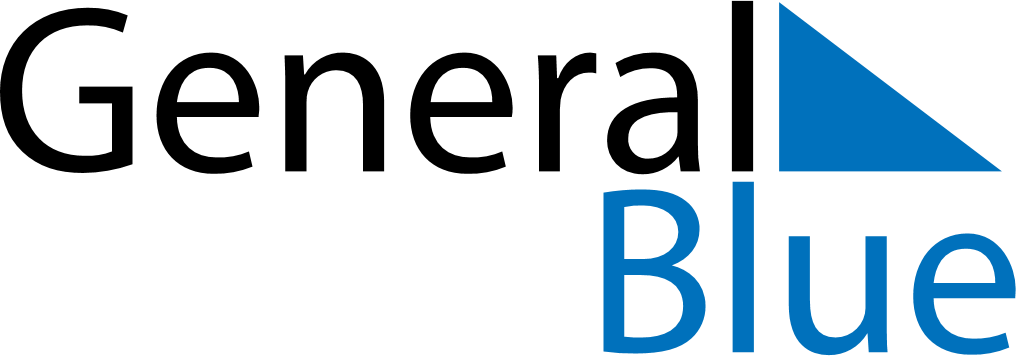 Daily Planner August 11, 2025 - August 17, 2025Daily Planner August 11, 2025 - August 17, 2025Daily Planner August 11, 2025 - August 17, 2025Daily Planner August 11, 2025 - August 17, 2025Daily Planner August 11, 2025 - August 17, 2025Daily Planner August 11, 2025 - August 17, 2025Daily Planner August 11, 2025 - August 17, 2025Daily Planner MondayAug 11TuesdayAug 12WednesdayAug 13ThursdayAug 14FridayAug 15 SaturdayAug 16 SundayAug 17MorningAfternoonEvening